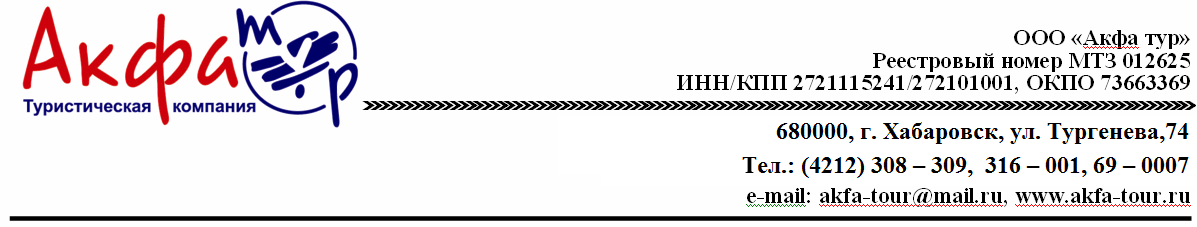 Групповой Тур «КИОТО- НАРА-ОСАКА-ХИРОСИМА-МИЯДЗИМА». НОЯБРЬ 2019Киото-Осака-Нара- Миядзима- Хиросима24.11.2019 - 01.12.20198 дней / 7 ночейАвиаперелет: из Хабаровска - от 19 500 руб/чел (без багажа), 26 000 руб/чел (с багажом). из Владивостока - от 19 700 руб/чел (без багажа),  27 000 руб/чел (с багажом). !!!Внимание! Все дополнительные экскурсии заказываются до выезда!29.11 - ДОПОЛНИТЕЛЬНАЯ ЭКСКУРСИЯ  «ТОКИО-ГОРОД КОНТРАСТОВ» 9 000 руб/чел. (при группе от 6 чел.)30.11 - ДОПОЛНИТЕЛЬНАЯ  ЭКСКУРСИЯ  В  ХАКОНЕ  13 500 руб/чел. (при группе от 6 чел.)Отели для данного тура г. Токио “Toyoko  Inn Tokyo Shinagawa Konan-guchi Tennozu Isle” три звезды г. Осака  “Toyoko Inn Shin-Osaka Higashi-Mikuni Ekimae "г. Хиросима Toyoko Inn Hiroshima Eki Shinkanen  Guchi  3*В стоимость группового тура "Осень в  Японии: Киото-Нара-Осака –Хиросима - Миядзима " включено:- проживание в отелях  сети  «Toyoko Inn»  3* в двухместных или одноместных номерах с завтраком;- День 1 - встреча в аэропорту русскоговорящим гидом, трансфер на скоростном поезде  - День 8 - трансфер в аэропорт с русскоговорящим гидом на скоростном поезде Narita Express - 4 экскурсионных дня с гидом на общественном транспорте;- 4 обеда во время экскурсий;- входные билеты по экскурсионной программе;- проездной JR pass (7 дней);- мед. страховка;- оформление визы.Дополнительно оплачивается:- авиаперелет; - дополнительные услуги и экскурсии, не включенные в программуПроживание в ДВ номере/с чел.Проживание в ОДН номере/с чел.Ребенок до 12-ти лет на доп. кроватиРебенок до 12-ти лет без доп. кровати94 900 руб105 900 руб89 900 руб84 900 руб ДЕНЬ 1Владивосток//Хабаровск-  Токио24.11Вылет из Владивостока//Хабаровска  в Токио.  Прибытие в Токио, встреча с гидом. Переезд на скоростном поезде Синкансен  в  Осаку.Гид 13:00-16:00 // 20:00 -22:00ДЕНЬ 2Киото25.11Экскурсия в Киото с гидом на  общественном транспорте включает в себя посещение: Бамбукового леса в районе Арасияма,  Золотого павильона – "Кинкакудзи", Храма Чистой воды «Киемизу-дэра», квартала гейш  Гион.(Завтрак, обед).  Гид, заказной автобус 09:00-19:00.ДЕНЬ 3Осака-Нара26.11Экскурсия на общественном транспорте включает в себя посещение: парка Нара, храма Тодай-дзи, Осакского замка,  смотровой площадки  Умеда Скай  Билдинг .(Завтрак, обед). Гид 09:00-18:30.ДЕНЬ 4Миядзима27.11Переезд на скоростном поезде Синкансен в г. Хиросима. Экскурсия по Миядзиме с гидом на общественном транспорте включает в себя посещение: Святилища Ицукусима, «О-Тории», храма Дайсё-ин, сувенирной улочки, а также Вы прокатитесь на канатной дороге на гору Мисэн.(Завтрак, обед). Гид,  09:00-19:00.ДЕНЬ 5Хиросима28.11Экскурсия по Хиросиме с гидом на общественном транспорте включает в себя посещение: сада Сюккей-эн,  замка Хиросима, Мемориального парка Мира (Мемориальный Кенотаф «Огонь мира», Детский памятник мира), Мемориального музея мира. Переезд на скоростном поезде  Синкансен  в  г.Токио.(Завтрак, обед). Гид 09:30-18:30.ДЕНЬ 6 – ДЕНЬ 7Токио29.11 - 30.11Завтраки в отеле. Свободные дни.**Возможны экскурсии за дополнительную плату.29.11 – ДОПОЛНИТЕЛЬНАЯ ЭКСКУРСИЯ «ТОКИО-ГОРОД КОНТРАСТОВ». Стоимость 9 000 руб / чел (при группе от 6 чел)Экскурсия по Токио с гидом на общественном транспорте включает в себя посещение: древнейшего района Асакуса, храма Асакуса Канон, торговой улочки Накамисе Дори, Переедете на остров Одайба, где посетите выставочный центр "Toyota" - "Mega Web", Ретро Гараж, прогуляетесь по набережной рядом со Статуей Свободы, а также прокатитесь на Колесе ОбозренияГид, общественный транспорт 09:00-18:00 (Обед).30.11-ДОПОЛНИТЕЛЬНАЯ ЭКСКУРСИЯ В ХАКОНЕ.  Стоимость 13 500 руб/чел. (при группе от 6 чел.)Экскурсия в Хаконе на общественном транспорте с гидом включает в себя круиз по озеру Аси и посещение: канатной дороги Хаконе, долины Овакудани, Музея современного искусства под открытым небом Гид, общественный транспорт 08:30-18:30  (Обед).ДЕНЬ 8Токио – Владивосток//Хабаровск01.12Выписка из Отеля. Встреча с гидом, трансфер в аэропорт на скоростном поезде Narita Express (при группе от 6 чел.)   Вылет во Владивосток//Хабаровск(Завтрак) Гид 09:00-13:00ДЕНЬ 124 ноября 2019 /Воскресенье – Владивосток // Хабаровск – ТокиоВот уже много лет мы организуем групповые туры в Японию, учитывая сезонность, создаём оптимальный маршрут, исходя из ваших пожеланий и наиболее комфортный для каждого.Осенью в парках Японии начинают цвести и благоухать хризантемы, а деревья  надевают свои золотые наряды. Именно в осенний период погода наиболее благоприятна для путешествия по Японии. Прогулки по паркам принесут Вам одно лишь  удовольствие, а погода побалует  Вас своим теплом  и легким ветерком.11:00 - 12:15 - Вылет из Владивостока в Токио рейсом SU 5480. (ТЕРМИНАЛ 1)11:55 - 13:35 Вылет из Хабаровска в Токио рейсом S7 6441.13:15 - 14:30 - Вылет из Владивостока в Токио рейсом S7 6281.14:00-15:30 -Встреча с гидом в зоне прилета (ТЕРМИНАЛ 2) около таблички «Группа ВВО//ХАБ  24.11».15:30 - Обмен Валюты. Обмен  JR PASS.16:30- Переезд на станцию  Синагава  на скоростном поезде Нарита Экспресс.17:00 - Прибытие на ст.  Синагава.  Переезд в г. Осака на Синнкансене.20:00 – Прибытие на ст.  Осака, встреча с гидом. Трансфер  в отель.21:30 - Заселение в отель.Время работы гида  с 13:00-16:00,  с 20:00 – 22:00Ночь в отеле города Токио 3 *“Toyoko Inn  Shin Osaka Higashi Mikuni  Eki Mae ” ДЕНЬ 225 ноября 2019 /Понедельник– Киото07:00 - Завтрак в отеле.08:00 – Встреча с гидом в холле отеля. Экскурсия по г. Киото с гидом на общественном транспорте!794 по 1868 гг. город Киото был столицей Японии, где жили японские императоры. Здесь находится около 2000 храмов (из них 17 под защитой ЮНЕСКО), сотни парков и десятки старинных дворцов. Город Киото заслужено считается самым красивым в Японии. Он был главным городом страны восходящего солнца более тысячи лет, став за это время хранилищем лучших достижений японского искусства, культуры, религии и мысли.10:30 - Арасияма и Бамбуковый лес Сагано. (включено в стоимость тура).Бамбуковый лес Сагано находится в западном районе Киото — Арасияме, славящимся красотой природы еще со времен эпохи Хэйан (9-11 век).Прогулку по знаменитой Бамбуковой аллее Арасияма многие сравнивают с путешествием в параллельный мир. Невероятные по высоте бамбуки, окружающие вас на протяжении всего пути, пропускают сквозь свои стебли загадочный зеленоватый свет, что в свою очередь создает ощущение некой магии. По древней легенде, некогда в лесу поселилась династия бамбуковых духов, которые оберегают эти места.13:00 - Обед в ресторане (включено в стоимость тура).14:00 – Золотой павильон – «Кинкакудзи» (включено в стоимость тура).Это главный буддийский храм, основа дзен-буддизма, в котором содержатся мощи Будды, покрытые золотым листом. Крыша золотого храма также покрыта тончайшим золотым листом. Рядом с храмом растет сосна, которой несколько поколений садовников придают форму плывущего корабля. Храм располагается на берегу небольшого пруда Кёкоти с чистой прозрачной водой, в котором оно отражается в ясную безветренную погоду.15:30 - "Храм чистой воды" Киёмизу-дэра (включено в стоимость тура).Храм расположен на склонах горы Хигасияма (Восточная гора). Основан в 778 году. Храм знаменит своей необычной конструкцией: он стоит на склоне высокого холма и как бы "спускается" по этому склону своими деревянными сваями, построен без единого гвоздя. Свое название он получил от водопада, воды которого струятся на его территории. "Киёмизу - это храм для всех". На территории Киёмидзу-дэра находятся несколько храмовых сооружений, считающихся важными культурными ценностями.17:00-Квартал Гион.Квартал Гион-прежде всего знаменит своим историческим видом: здесь преимущественно традиционные деревянные дома, иной раз весьма необычной формы. Уголок Гион – это театр гейш, где зрителям предоставляется возможность увидеть всевозможные представления: проведение чайной церемонии, создание композиции из цветов, игра на шестиструнной цитре (кото), исполнение музыкальных композиций и танцев двора императора (музыка кагаку), театр кукол Бунраку, комический театр Кёген и самый известный танец  майко (ученицы гейш) – Кио-май.19:00 – Прибытие  в отель.Время работы гида  с 09:00 - 19:00.*Ночь в отеле 3 звезды г. Осака “Toyoko Inn Shin-Osaka Higashi-Mikuni Ekimae "ДЕНЬ 3 26 ноября  2019 / Вторник – Осака-Нара 07:00 –Завтрак в отеле.09:00 – В холле отеля Вас ждет гид и экскурсия по Наре  и  Осаке на общественном транспорте!09:00 -  Убытие в Нару.Город Нара является самой древней японской столицей (710-784 гг.) и считается колыбелью японской культуры и искусства. Город был построен по образцу китайской столицы Чанъань. Со старых времён в городе остались многочисленные храмы, кумирни и сооружения. Именно здесь появились главные японские ремесла, традиции, науки.10:00 –  Храм Тодай-дзи (включено в стоимость тура).Самое большое деревянное сооружение в мире, под его сводами восседает гигантская бронзовая статуя Будды Вайрочаны – самая большая статуя Будды в Японии. Сегодня Храм Тодай-дзи  является объектом, охраняемым ЮНЕСКО, как объект Всемирного наследия.12:00 – Парк Нара (включено в стоимость тура).В парке живет более 1500 ручных оленей, которые считаются "божественными посланниками". По легенде когда-то давно первый японский император попал в Нару на олене – причём прямо с неба. С тех пор все потомки этого оленя почитаются  японцами и живут во многих садах и парках города. 
Внимание: власти просят кормить животных только специально предназначенным кормом для оленей. Корм можно приобрести на территории парка.13:00 - Убытие в Осаку.Осака — второй по величине город в Японии. Выгодное географическое положение города явилось одной из причин превращения его в процветающий торговый центр. Живописность городу придают многочисленные каналы, Осаку называют японской Венецией.14:00 - Обед в ресторане (включено в стоимость тура).15:00 – Умеда скай билдинг Седьмое по высоте здание города, которое состоит из двух главных башен, которые связаны друг с другом «Плавающим Садом-Обсерваторией» на 39-м этаже. Открывающийся с высоты 39 этажа вид на огромный живой мегаполис — по-настоящему захватывающее зрелище. Небоскреб был построен в 1993 году по проекту Хироси Хары. Изначально планировалось возвести его как “Воздушный город” и башен должно было быть четыре, а не две. Но их урезали с учетом возможностей финансирования, и получился Умеда Скай Билдинг16:30 - Осакский замок (включено в стоимость тура).На момент возведения в 1582 году замок был самым большим и укреплённым в Японии. Замок должен был олицетворять собой всю мощь и богатство своего владельца - военачальника ТоётомиХидэёщи, объединившего Японию. В настоящее время в замке располагается музей и в нем представлены документы о жизни Хидэёси, а также история замка.19:00 – Прибытие в отель.Время работы гида  с 09:00-19:00.*Ночь в отеле 3 звезды г. Осака “Toyoko Inn Shin-Osaka Higashi-Mikuni Ekimae "ДЕНЬ 427 ноября  2019 /Среда -Миядзима07:00 –Завтрак в отеле.09:00- Выписка из отеля, трансфер с гидом на ж/д вокзал Осака.10:00- Переезд на Синкансене в г. Хиросима.11:30- Прибытие в г. Хиросима, экскурсия на священный остров Миядзима. Переезд на пирс.12:30 - Прибытие в г. Мияздима паромом.Миядзима (Ицукусима) -  одно из трех самых знаменитых мест в Японии, которые славятся потрясающими пейзажами.До середины прошлого века остров считался священным, и здесь, согласно синтоистским верованиям, не должно было свершаться что-либо нечистое, к чему причислялись роды и похороны. До сих пор зесь нет кладбища, и умерших увозят с острова.13:00 - Святилище Ицукусима (включено в стоимость тура).Святилище Ицукусима - синтоистская святыня, расположенная в уютной бухте, закрытой от штормовых ветров, является одной из самых почитаемых в стране. Святилище Ицукусима представляет собой комплекс сооружений, признанный правительством Японии как национальное сокровище. Синтоистское святилище Ицукусима включено в список всемирного наследия ЮНЕСКО.13:30 - «О-Тории».«О-Тории» - ворота синтоистского храма, стоящие посреди океана, пройти под которыми можно только во время отлива. Каждому, прошедшему под тории должна улыбнуться удача и счастье. Высота центральных колон составляет более 16 метров, а горизонтальная их перекладина — около 24 метров. Ярко-красные тории Ицукусимы, «плывущие» по поверхности моря, включены в список «Трёх знаменитых пейзажей Японии».Здесь же свободно разгуливают обезьяны и олени, которые считаются посланниками богов.14:00-Обед в ресторане (включено в стоимость тура).15:00 - Храм Дайсё-ин (включено в стоимость тура).Этот храм отвечал за содержание Ицукусимадзиндзя до 1868 г, когда синто-буддисты были объявлены вне закона.На территории храма встречается много маленьких статуй Будды для поклонения, окруженных особой атмосферой.16:00- Подъем на гору Мисэн по канатной дороге (включено в стоимость тура).Высота горы насчитывает около 530 метров, что делает Мисэн самой высокой точкой острова и одной из самых высоких гор Японии.
На вершине горы расположена прекрасная обзорная площадка, с которой открывается замечательный вид на японское внутреннее море SetoNaikai, которое находится между островами Сикоку и Хонсю.17:00-Прогулка по сувенирной улочке.Прогулка по сувенирной улочке, где вы сможете попробовать оригинальную еду  Миядзима и горячие  устрицы!18:00- Переезд в г. Хиросима на пароме, отправление  в отель г. Хиросима.19:00-Заселение в отель.Время работы гида с 08:00-18:00*Ночь в отеле 3* г. Хиросима “Toyoko　Inn　Hiroshima　Eki　Shinkansen　Guchi ”ДЕНЬ 5 28   ноября  2019/  Четверг  - Хиросима07:00 – Завтрак в отеле.08:00 - Выписка из отеля.08:30- Встреча с гидом в холле отеля, экскурсия на общественном транспорте по г. Хиросима.Город Хиросима — самый многострадальный из всех японских городов. Несмотря на его страшную историю, современная Хиросима - это процветающий и красивый мегаполис. Город имеет богатую историю и культурные сокровища на любой вкус, поэтому предлагаем Вам познакомиться с лучшими достопримечательностями Хиросимы.09:00-Сад Сюккей-эн (включено в стоимость тура).Сад Сюккей-эн - долины, горы и леса Японии представлены в миниатюре. На территории этого оазиса среди шумного города расположено множество мостиков и чайных домиков с видом на пруд в центре сада. Хиросима повидала страшные времена, и этот сад служил японцам отдушиной и местом покоя и мира. Особое очарование он излучает, когда цветут ирисы и каллы.11:00-Замок Хиросима (включено в стоимость тура).На территории располагаются храм, руины и оборонные укрепления. К сожалению, замок превратился в пепел в результате взрыва 1945 года, но вскоре был частично восстановлен. В музее замка хранится великолепная коллекция японских мечей. Со смотровой площадки можно увидеть весь город и остров Миядзима.12:00-Обед в ресторане(включено в стоимость тура).13:00-Купол атомного взрыва Гэмбаку.Как память о страшной трагедии,  в Хиросиме оставили не восстановленным здание Выставочного центра Торгово-промышленной палаты, находившееся всего лишь в 160 метрах от эпицентра ядерного взрыва. После атомного взрыва это здание называется купол Гэмбаку, что в переводе означает купол атомного взрыва.14:00-Мемориальный парк Мира (включено в стоимость тура).Мемориальный парк Мира - большой зеленый парк с мемориалами, такими как Мемориальный Кенотаф, на котором написаны все имена всех жертв взрыва, независимо от национальности. На сегодняшний день список содержит 286.818 имен и большой объем неопознанных жертв.Кенотаф обрамляет «Огонь мира»- этот монумент представляет собой две ладони, развернутые  к небу. Огонь был зажжен 1 августа  1964 года и будет гореть пока ядерное оружие не исчезнет с лица земли.Здесь же расположен Детский памятник мира, увековечивший девочку СадакоСасаки, которая умерла спустя 10 лет после трагедии от  лучевой болезни. С Садако связана красивая и грустная история: от своего лучшего друга она узнала о легенде, согласно которой человек, сложивший тысячу бумажных журавликов, может загадать желание, которое обязательно исполнится. Легенда повлияла на Садако, и она стала складывать журавликов из любых попадавших в её руки кусочков бумаги. Девочка была убеждена, что когда она сделает 1000-го журавлика, она выздоровеет. По легенде из книги «Садако и тысяча бумажных журавликов», она успела сделать лишь 644 журавлика. Но ее одноклассники закончили работу, и Садако была похоронена вместе с тысячей бумажных журавликов.С тех пор, традиция складывать бумажных журавликов с пожеланиями мирной жизни, уже на протяжении 70 лет, прочно закрепилась в Японии. Дети и взрослые складывают фигурки и оставляют их у памятника отважной девочке, которая больше всего любила жизнь.14:30- Мемориальный музей мира (включено в стоимость тура).Мемориальный музей мира в Хиросиме один из  самых захватывающих экспозиций в Японии. Главный корпус расскажет Вам об атомной бомбардировке 1945 года и её устрашающих последствиях. Восточный зал посвящен общей информации о Ядерном Веке и об участии Японии во Второй Мировой Войне. Здесь хранятся такие ценные экспонаты как документы подготовки первой в истории ядерной атаки, фотографии и кинофильмы разрушенной Хиросимы и выживших жертв, макеты города до и после взрыва, личные вещи погибших и прочее.16:00-переезд до ст. Хиросима, отправление на синкансене  в  Токио.Время работы гида с 08:00 – 16:00.21:30-Прибытие на станцию Синагава.  Самостоятельный трансфер на шаттл-басе отеля.22:00 – Размещение в отеле.Ночь в отеле города Токио 3* “Toyoko Inn Tokyo Shinagawa Konan-guchi Tennozu Isle” ДЕНЬ  6  - ДЕНЬ 729  ноября – 30 ноября  2019 / Пятница-Суббота -  Токио 07:00 – Завтрак в отеле.  Свободное время.*Возможны экскурсии за дополнительную плату.Ночь в отеле города Токио 3 *“Toyoko Inn Tokyo Shinagawa Konan-guchi Tennozu Isle” 29.11 - ДОПОЛНИТЕЛЬНАЯ ЭКСКУРСИЯ «ТОКИО-ГОРОД КОНТРАСТОВ». Стоимость  9 000  руб / чел. (при группе от 6 человек).Экскурсия по Токио  на общественном транспорте включает в себя посещение: древнейшего района Асакуса, храма Асакуса Канон, торговой улочки Накамисе Дори, Переедете на остров Одайба, где посетите выставочный центр "Toyota" - "Mega Web", Ретро Гараж, прогуляетесь по набережной рядом со Статуей Свободы, а также прокатитесь на Колесе ОбозренияГид 09:30-17:30, общественный транспорт (Обед).30.11 - ДОПОЛНИТЕЛЬНАЯ ЭКСКУРСИЯ В ХАКОНЕ. Стоимость 13 500 руб/чел (при группе от 6 чел)Парк Хаконе делится скоростным шоссе на две части: Хаконе - гигантская кальдера потухшего вулкана, в которой сейчас расположено горное озеро Аси, и район вокруг горы Фудзи. В Хаконе есть множество музеев, подвесные канатные дороги, фешенебельные отели и целые комплексы бань, величественный синтоистский Храм Дракона, прогулочные катера, изысканные рестораны, сувенирные лавки, сероводородные горячие источники, великолепная природа и чистый горный воздух.Экскурсия в парк Хаконе на общественном транспорте (поезд экспресс Romancecar) с гидом включает в себя круиз по озеру Аси, канатную дорогу Хаконе, а также  посещение долины Овакудани и Музея современного искусства под открытым небом.Гид, общественный транспорт 08:30-18:30.(Обед).ДЕНЬ 801  декабря  2019 / Воскресенье - Токио – Владивосток//Хабаровск07:00 - Завтрак в отеле. Выписка из отеля до 09:00.09:30 - Трансфер в аэропорт с гидом на скоростном поезде  Нарита Экспресс.Прибытие в аэропорт. Регистрация на рейс в Россию.13:10 - 16:40 - Вылет из Токио во Владивосток рейсом SU 5481.14:35 - 18:25 - Вылет из Токио в Хабаровск рейсом S7 6442.15:25 – 19:00 - Вылет из Токио во Владивосток рейсом S7 6282Время работы гида с 09:00 до 13:00.